НОД по ориентировке в пространстве.«Чудесные помощники».Цель: формирование навыков ориентирования в пространстве и на плоскостиЗадачи:Образовательные- развивать умение определять пространственные направления. -развивать зрительно-пространственную ориентировку  на горизонтальной плоскости  путем расположения геометрических фигур в определенном порядке.     2. 	Развивающие-развивать зрительное и пространственное восприятие через работу с  лабиринтами;     3. Воспитательные         -воспитывать у детей познавательную активность;         -воспитывать положительное отношение к результатам своей деятельности.ХОД:- Я сейчас загадаю загадку:Любим нос везде совать:
И чертить и рисовать.
Всё раскрашиваем сами
Разноцветными носами (карандаши)Я люблю прямоту
и сама прямая.
Сделать ровную черту
Всем я помогаю. (линейка)У карандаша простого,
Есть помощница одна:
Если сделает ошибку,
Вмиг сотрет ее она. (ластик)-Зачем нам нужны эти предметы?Как ты думаешь, чем мы сегодня будем заниматься? ( ответы детей)- Цветные карандаши тоже наши помощники. Давай воспользуемся их помощью. Выполнение задания на листе:- нарисуй синим карандашом квадрат так, чтобы он находился в середине листа.- нарисуй красным карандашом треугольник так, чтобы он находился сверху квадрата.- нарисуй зеленым карандашом  круг так, чтобы он находился под квадратом. Физкультминутка: Знают дети все на светеВсе, что есть у человека:Правая рука,Левая рука,Левая нога,Правый глаз,Левый глаз,Справа - ухо (массаж мочки уха),Справа - бокПравое колено.То же самое  сейчас мы покажем слева.Слева - ухо, Слева - бок,Левое колено.Смотрим влево, смотрим вправо.Снова влево, снова вправо.Влево-вправо, влево-вправо.Молодец! Всё верно!«Не  перепутай». Ребёнок выполняет «перекрёстные» движения, показывая: - Правой рукой левую щёку.- Левый бок правой рукой.- Левой рукой правый висок.-  Мизинцем левой руки правый глаз.- Левой ладонью прикрой правый глаз.- Левую руку на голову, правую руку на колено.«Лабиринт»(приложение 1)Наш помощник карандаш предлагает помочь найти дорогу мальчику к своему автомобилю. Возьмите красный карандаш, и прочерти путь.«Раскрашивание окон в доме по инструкции» (приложение 2)- Сколько этажей в доме (9)- Как можно назвать такой дом? (многоэтажный, девятиэтажный)- Окно желтого карандаша находится на 6 этаже справа. Раскрась его в желтый цвет.- Его друг живет на 4 этаже слева? Раскрась его окно в оранжевый цвет.- А подружка желтого карандаша живет на верхнем  этаже. Ее окно второе слева. Раскрась его в синий цвет.Подведение итогов Ты выполнил много трудных задач. - Какое задание вызвало наибольшие затруднения? - Что больше всего понравилось?Приложение 1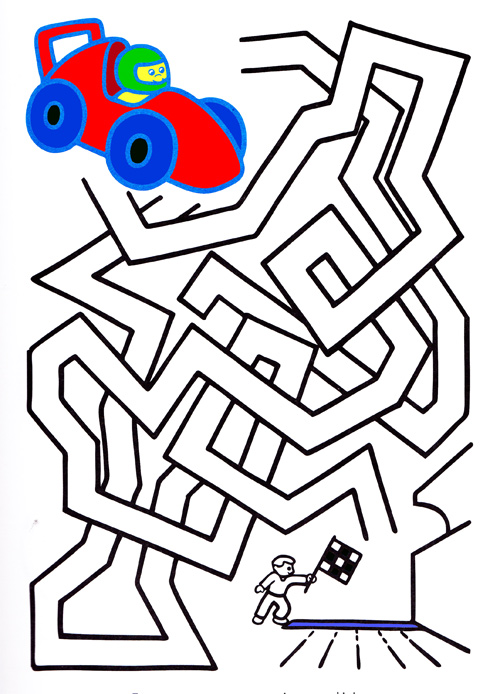 Приложение 2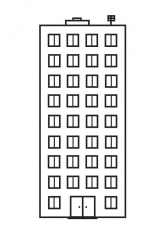 